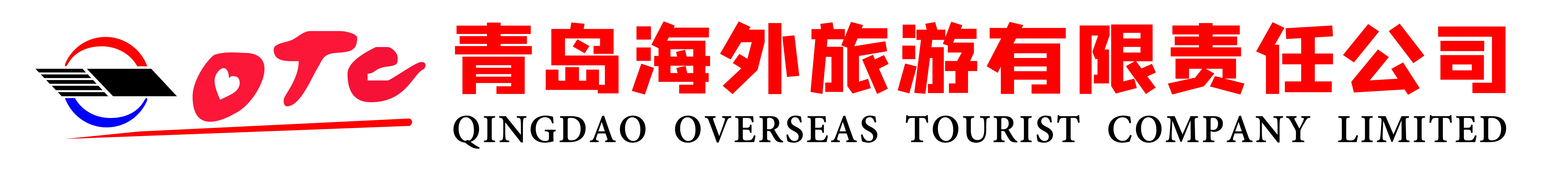 威海刘公岛、那香海4日3晚私家团(3晚携程四钻酒店连住不挪窝)行程单【嗨玩威海】真正威海深度游,3人起家庭小包团，一家一团！行程安排费用说明其他说明产品编号otd-djwh-006出发地威海市目的地威海市行程天数4去程交通汽车返程交通汽车参考航班无无无无无产品亮点【私享包团】3人起家庭小包团，一家一团，天天发团,不和陌生人拼团，0自费0购物,专车出行安全舒适度高【私享包团】3人起家庭小包团，一家一团，天天发团,不和陌生人拼团，0自费0购物,专车出行安全舒适度高【私享包团】3人起家庭小包团，一家一团，天天发团,不和陌生人拼团，0自费0购物,专车出行安全舒适度高【私享包团】3人起家庭小包团，一家一团，天天发团,不和陌生人拼团，0自费0购物,专车出行安全舒适度高【私享包团】3人起家庭小包团，一家一团，天天发团,不和陌生人拼团，0自费0购物,专车出行安全舒适度高产品介绍【轻奢酒店】3晚威海市区携程四钻酒店连住不挪窝！【轻奢酒店】3晚威海市区携程四钻酒店连住不挪窝！【轻奢酒店】3晚威海市区携程四钻酒店连住不挪窝！【轻奢酒店】3晚威海市区携程四钻酒店连住不挪窝！【轻奢酒店】3晚威海市区携程四钻酒店连住不挪窝！D1D1行程详情目的地-威海目的地乘飞机或火车赴美丽海滨城市威海，来一次说走就走的旅行！让我们去感受曾经魂牵梦萦的海天一色，让我们去释放自己未曾老去的青春年华！用餐早餐：X     午餐：X     晚餐：X   住宿威海四钻酒店或同级D2D2行程详情刘公岛-韩乐坊早餐后乘船至清代北洋水师基地、国家5A级景区【刘公岛】（门票已含，游览约6小时）这里既有上溯千年的战国遗址、汉代刘公刘母的美丽传说，又有清朝北洋海军提督署、水师学堂、古炮台等甲午战争遗址，还有众多英租时期遗留下来的欧式建筑，因重要的地理位置素有“东隅屏藩”和“不沉的战舰”之称。其北部海蚀崖直立陡峭，南部平缓绵延，森林覆盖率达87%，有“海上仙山”和“世外桃源”的美誉游览；用餐早餐：酒店早餐     午餐：X     晚餐：X   住宿威海四钻酒店或同级D3D3行程详情威海公园-那香海沙滩-火炬八街早餐后游览【威海公园】（无门票，约0.5小时）自由漫步、欣赏威海海滨最高点【外观幸福门】，威海幸福门位于威海幸福公园世昌大道东端。整栋建筑呈“门”字型结构，设置了连接横向天桥的观光长廊，向东可远眺美丽的刘公岛，向西可观览威海市中心的景色打卡威海公园画中画【大相框】，拍出属于你的独特海景大片。赴威海荣成，游览【那香海旅游度假区】（无门票，约2小时）这里也被誉为【纹石宝滩】，是中国大陆最美八大海岸之一。坐享16公里天然海滩，独享4000米那香海国际海滨浴场，沙滩上设置有茅草屋供到访游客休闲，打卡【童话海草屋】、【悬崖咖啡屋】、【英伦蓝桥】等网红美景，宋代著名诗人苏东坡在此留下“我携此石归，袖中有东海”的诗篇，绵长的海岸、湛蓝的大海、细软的银沙、标志性的滨海风车让您尽享海天一线的极致美景。打卡拍照网红【威海布鲁维斯号沉船】，途径【威海网红打卡地.威海绿道】一直保持着它特有的安静，没有喧哗，没有吵闹，没有轰鸣，有的只是海浪扑上岸滩时而缓时而急得有规律的涛声。海里礁石很多千奇百怪，已没有了尖尖的棱角，有的长满了青苔，这是游人喜欢逗留观看的地方。【小红书推荐火炬八街】（无门票，约30分钟）打卡威海网红圣地，火炬八街因其南高北低的地势形成了惊艳的视觉效果，再加上“全路段”和丁字路口的路牌点缀，与动漫《灌篮高手》里的经典场景高度相似，有日本镰仓街道的既视感，也因此被称为“威海小镰仓”。游览【猫头山观景台】（无门票，约40分钟）因形状似猫而得名。这里是未经加工的自然景观，悬崖峭壁，地势险峻。脚下零星的礁石与沙滩相连，这里是威海北环海路上绝佳的海景观赏地。适时入住酒店。用餐早餐：酒店早餐     午餐：X     晚餐：X   住宿威海四钻酒店或同级D4D4行程详情威海-目的地早餐后，自由活动，后根据航班、车次时间安排专车送站飞机或火车返回温馨家园。结束愉快旅程！用餐早餐：X     午餐：X     晚餐：X   住宿无费用包含【交通】：当地全程空调旅游车；【交通】：当地全程空调旅游车；【交通】：当地全程空调旅游车；费用不包含▲景区内景交如有需要敬请自理。▲景区内景交如有需要敬请自理。▲景区内景交如有需要敬请自理。预订须知1、出游时请带好身份证，如未带身份证不能操作优惠门票者，门票现补。儿童须携带户口本，否则无法办理入住。单人报名我社将安排拼房，如拼不到则需补房差450元/人；